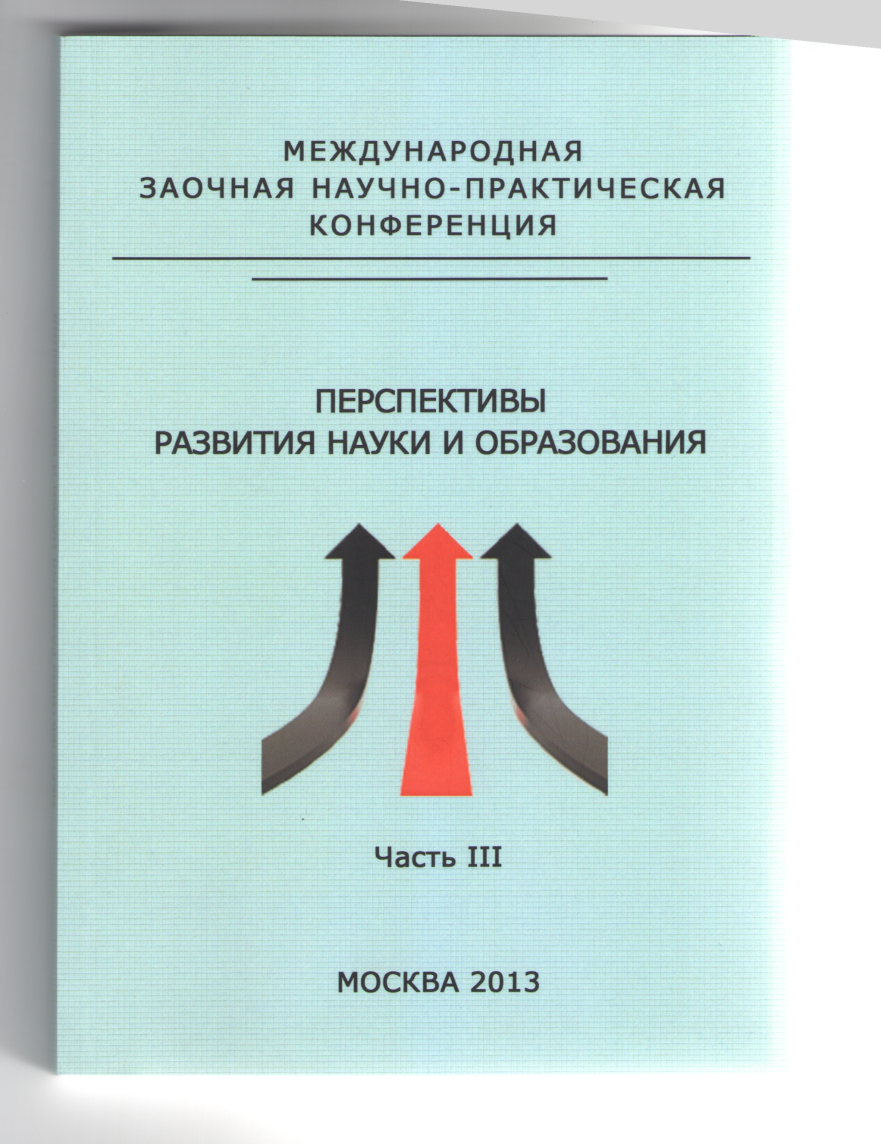 Фалькова И.Н.Использование инноваций в преподавании экономических дисциплинОГАОУ СПО «Белгородский индустриальный колледж» (г.Белгород)Современное образование немыслимо без инновационных процессов.В Белгородском индустриальном колледже инновационное  образование ориентировано на формирование  у студентов профессиональных знаний и компетенций в процессе обучения.   В преподавании  экономическихдисциплин применяются  различные инновационные формы занятий.Используя их, преподаватели пытаютсясодействовать развитию личности с активной гражданской позицией, способной осознавать себя и свое место в мире, умеющей ориентироваться в сложных жизненных ситуациях и позитивно решать свои проблемы.   Так, лекционные занятия проводятся в форме лекции-беседы с элементами дискуссии, обменом мнениями, мозговым штурмом, что позволяет привлечь студентов в беседе, к коллективному исследованию проблемы, обмену мнениями.На занятиях применяются различные ситуационные задачи, производственные ситуации,  непосредственно встречающиеся на предприятии. К примеру, в курсе дисциплины «Экономика организации» производственные ситуации применяются по темам: «Калькуляция себестоимости продукции», «Прибыль и рентабельность - показатели эффективности работы организации», «Тарифная система оплаты труда» и др.При этом обобщаются и актуализируются знания, которые необходимо усвоить при разрешении проблемы, что превращаетстудентов из пассивных участников учебного процесса в активных. В качестве инноваций в  преподавании экономических дисциплин применяетсяметод проектов.Учебные проекты  создаются и защищаются студентами в рамках проведения уроков – конференций, уроков – круглых столов, уроков-аукционов.Студенты  экономических специальностей  подготавливают проекты на темы:  « Организационно – правовые формы хозяйствования  на Белгородчине», «Аренда в хозяйственной деятельности» с  использованием презентаций.  Участие студентов в создании проектов требует большой предварительной аналитической и практической работы, но развивает уровень познания, способствует плодотворному  сотрудничеству студента и преподавателя.К распространенным  инновациям в преподавании экономических  дисциплин можно отнести деловые игры.При использовании, которых преобладает продуктивно-преобразовательная и инновационная деятельность студентов. Так, деловая игра по дисциплине "Бизнес-планирование" на тему "Разработка бизнес-плана и презентация бизнес-плана" создает условия для включения студентов в активную деятельность, для самостоятельной работы в малых группах, дает возможность проявить свои знания и творческий подход к проблеме. В преподавании экономических дисциплин эффективным инновационным методом являетсяподготовка и использованиепрезентаций.Данный метод предполагает овладение технологией презентации различных творческих работ,отчетов, рефератов, курсовых работ. Наиболее удачными работами являются презентации по темам: «Ценообразование», «Разновидности оплаты труда», «Основные средства предприятия» и другие. Достоинством компьютерных презентаций является увеличение темпа урока,постоянное наличие необходимой информации перед глазами  студентов, а так же возвращение к нужной информации при необходимости на любом этапе урока, что способствует лучшему усвоению нового материала.Таким образом, можно отметить, что в основе инновационных методов обучения студентов лежат активные методы, которые помогают формировать творческий, инновационный подход к пониманию профессиональной деятельности, развивать самостоятельность мышления, умение принимать оптимальные в условиях определенной ситуации решения.Литература:Лесков С.Л. Живая инновация. Мышление ХХI века. М.: «Просвещение»,2010Мединская М.М.,Танина Н.П. Учитель и инновации:идеи, опыт, практика. Сборник методических материалов-СП.: «ВВМ», 2010.